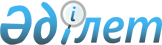 О признании утратившим силу постановления акимата Актогайского района от 9 ноября 2016 года № 275 "Об установлении квоты рабочих мест для трудоустройства лиц, освобожденных из мест лишения свободы и лиц, состоящих на учете службы пробации в организациях Актогайского района на 2017 год"Постановление акимата Актогайского района Павлодарской области от 5 июня 2017 года № 133. Зарегистрировано Департаментом юстиции Павлодарской области 14 июня 2017 года № 5527
      В соответствии с пунктом 2 статьи 31 Закона Республики Казахстан от 23 января 2001 года "О местном государственном управлении и самоуправлении в Республике Казахстан", подпунктом 4) пункта 2 статьи 46 Закона Республики Казахстан от 6 апреля 2016 года "О правовых актах", акимат Актогайского района ПОСТАНОВЛЯЕТ:
      1. Признать утратившим силу постановление акимата Актогайского района от 9 ноября 2016 года № 275 "Об установлении квоты рабочих мест для трудоустройства лиц, освобожденных из мест лишения свободы и лиц, состоящих на учете службы пробации в организациях Актогайского района на 2017 год" (зарегистрировано в Реестре нормативных правовых актах за № 5268, опубликованное 26 ноября 2016 года в районных газетах "Ауыл тынысы" и "Пульс села" № 48).
      2. Контроль за исполнением настоящего постановления возложить на руководителя аппарата акима района.
      3. Настоящее постановление вводится в действие со дня его первого официального опубликования.
					© 2012. РГП на ПХВ «Институт законодательства и правовой информации Республики Казахстан» Министерства юстиции Республики Казахстан
				
      Аким района

А. Амирин
